VOLKSSCHULE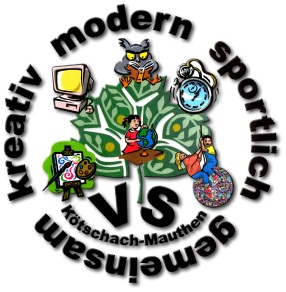 A-9640 Kötschach-MauthenTelefon & Fax: 04715/309E-Mail: direktion@vs-koetschach.ksn.atHomepage: www.vs-koetschach.ksn.at An die Eltern bzw. Erziehungsberechtigtender Schüler der VS Kötschach-Mauthen	                      Kötschach, am 08.02.2023Betreff:  Ganztägige Schulform im Schuljahr 2023/24 Anmeldung!!!Werte Eltern und Erziehungsberechtigte! Die Erhebung einer „Ganztägigen Schulform“  im Sinne des Kärntner Schulgesetzes ist jährlich durchzuführen.Mit 1. September 2006 trat das 84. Bundesgesetz (Schulrechtspaket) in Kraft, welches eine Betreuung nach Bedarf für Pflichtschüler am Nachmittag  mit folgenden Inhalten vorsieht:Mittagspause mit der Möglichkeit eines warmen Mittagessens Betreuung der Hausübungen Freizeit und Kreativzeit unter Berücksichtigung der Bedürfnisse der Kinder sowie Bewegung und kleinere AusflügeDerzeit nützen 19 SchülerInnen das Angebot.  Die Anmeldung erfolgt freiwillig. Die Ganztägige Schulform kann von Montag bis Freitag von 11:15 Uhr bis 17:00 Uhr in Anspruch genommen werden. Füllen Sie bitte beide Formulare aus und geben Sie sie bis 24. Februar 2023 bei der Klassenlehrerin ab.    (Leermeldung mit Namen erforderlich!) Die Anmeldung zur Ganztagsschule ist dann verpflichtend zu besuchen!!!. Abmeldungen bis zwei Wochen nach Schulbeginn sind nur dann zulässig, wenn dadurch keine Betreuungsgruppe wegfällt. Eine zusätzliche Gruppe im Vergleich zur vorläufigen Meldung im März wird zu Beginn des Schuljahres von der Bildungsdirektion nur dann genehmigt, wenn sowohl die räumlichen als auch die personellen Gegebenheiten es zulassen. Um eine Betreuung ab der ersten Schulwoche zu gewährleisten, muss der/die zusätzliche Freizeitbetreuer/in somit bereits feststehen.An unserer Schule wird seit dem Schuljahr 2009/10 die „Ganztägige Schulform“ über den Verein „Kindernest“ angeboten. Nähere Auskünfte: Mag. Thurner Heidrun: 0676 88987223 Die Anmeldung gilt für die Dauer eines Unterrichtsjahres! Abmeldung nur zum Halbjahr möglich – rechtzeitiger Abmeldungsantrag mindestens 1 Monat vorher!									                 		Mit freundlichen Grüßen                                                                                                                                  VD Hans Langegger e.h.